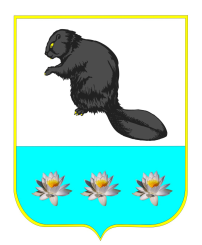 Администрация сельского поселения Бобровка муниципального района Кинельский Самарской областиПОСТАНОВЛЕНИЕот 01 сентября 2022 года № 151ас. Бобровка«О создании постоянно действующей конкурсной комиссии по проведению открытого конкурса по отбору управляющей организации для управления многоквартирными домами в сельском поселении Бобровка муниципального района Кинельский Самарской области и утверждении Положения «О работе постоянно действующей конкурсной комиссии по проведению открытого конкурса по отбору управляющей организации для управления многоквартирными домами в сельском поселении Бобровка муниципального района Кинельский                   Самарской области»Руководствуясь Федеральным законом Российской Федерации                            № 131-ФЗ от 06.10.2003 года «Об общих принципах организации местного самоуправления в Российской Федерации», в соответствии с Жилищным кодексом Российской Федерации, Постановлением Правительства РФ от 06.02.2006 N 75 "О порядке проведения органом местного самоуправления открытого конкурса по отбору управляющей организации для управления многоквартирным домом", Уставом сельского поселения Бобровка муниципального района Кинельский Самарской области,администрация сельского поселения Бобровка муниципального района Кинельский Самарской областиПОСТАНОВЛЯЕТ:       1. Создать постоянно действующую конкурсную комиссию по проведению открытого конкурса по отбору управляющей организации для управления многоквартирными домами в сельском поселении Бобровка муниципального района Кинельский Самарской области и утвердить Положение «О работе постоянно действующей конкурсной комиссии по проведению открытого конкурса по отбору управляющей организации для управления многоквартирными домами в сельском поселении Бобровка муниципального района Кинельский Самарской области.	2. Утвердить постоянно действующую конкурсную комиссию по проведению открытого конкурса по отбору управляющей организации для управления многоквартирными домами в сельском поселении Бобровка муниципального района Кинельский Самарской области в следующем составе:Председатель комиссии - Мамонов Андрей ЮрьевичСекретарь комиссии - Генералова Галина МироновнаЧлен комиссии - Ахтемирова Ирина АлександровнаЧлен комиссии -  Медведева Светлана ВикторовнаЧлен комиссии -  Петрова Мария ОлеговнаЧлен комиссии - Ковнер Борис ДмитриевичЧлен комиссии – Андреева Ирина Михайловна	3. Настоящее постановление вступает в силу после его официального опубликования.	4. Контроль за выполнением настоящего постановления оставляю за собой.Глава сельского поселения Бобровка                                 А. Ю. МамоновИсполнитель: Генералова Г. М. тел. 8-846-63-3-25-53.Приложение 1к Постановлению Администрации сельского поселения Бобровкамуниципального районаСамарской областиот «01» августа 2022  № 151а  П О Л О Ж Е Н И Е«О работе постоянно действующей конкурсной комиссии по проведению открытого конкурса по отбору управляющей организации для управления многоквартирными домами в сельском поселении Бобровка муниципального района Кинельский Самарской области»1.Общие положения1.1 Постоянно действующая конкурсная комиссия по проведению открытого конкурса по отбору управляющей организации для управления многоквартирными домами (далее - Конкурсная комиссия, Конкурс) создается в соответствии со статьями  161, 163 Жилищного кодекса Российской Федерации и Постановлением Правительства Российской Федерации от 06.02.2006 № 75 «О порядке проведения органом местного самоуправления открытого конкурса по отбору управляющей организации для управления многоквартирным домом». 2. Цели и принципы деятельности Конкурсной комиссии2.1. Конкурсная комиссия создается в целях соблюдения порядка подведения итогов и определения победителей конкурса по отбору управляющей организации для управления многоквартирными домами.2.2. Основными принципами деятельности Конкурсной комиссии являются создание равных условий участия в Конкурсе для юридических лиц независимо от организационно-правовой формы и индивидуальных предпринимателей; добросовестная конкуренция; эффективное использование средств собственников помещений в многоквартирных домах в целях обеспечения благоприятных и безопасных условий пользования помещениями в многоквартирных домах, надлежащего содержания общего имущества в многоквартирных домах, а также предоставления коммунальных услуг лицам, пользующимся помещениями в доме; доступность информации о проведении Конкурса и обеспечение открытости его проведения.Функции Конкурсной комиссииФункциями Конкурсной комиссии являются:3.1. Вскрытие конвертов с заявками на участие в Конкурсе.3.2. Определение победителя Конкурса.3.3. Ведение протокола вскрытия конвертов с заявками на участие в Конкурсе, протокола рассмотрения заявок на участие в Конкурсе, протокола Конкурса.4. Порядок формирования Конкурсной комиссии4.1. Конкурсная комиссия создается на постоянной основе. Срок полномочий Конкурсной комиссии - 2 года.4.2. Количественный и персональный состав Конкурсной комиссии утверждается постановлением Администрации сельского поселения Бобровка муниципального района Кинельский Самарской области.4.3. Собрание представителей сельского поселения Бобровка муниципального района Кинельский Самарской области вправе делегировать 2-х депутатов для включения в состав Конкурсной комиссии на основании запроса Администрации сельского поселения Бобровка муниципального района Кинельский Самарской области.4.4. Членами Конкурсной комиссии не могут быть физические лица, лично заинтересованные в результатах Конкурса (в том числе лица, являющиеся претендентами, участниками Конкурса или состоящие в трудовых отношениях с организациями, являющимися претендентами, участниками Конкурса, а также родственники претендента (участника Конкурса) - физического лица (физических лиц), состоящего в трудовых отношениях с организациями, являющимися претендентами, участниками Конкурса, либо физические лица, на которых способны оказывать влияние претенденты, участники Конкурса (в том числе лица, являющиеся участниками (акционерами) указанных организаций, членами их органов управления, кредиторами участников Конкурса). 5. Права и обязанности Конкурсной комиссии, членов Конкурсной комиссии, председателя Конкурсной комиссии, секретаря Конкурсной комиссии5.1. Конкурсная комиссия правомочна, если на заседании присутствуют более 50 процентов общего числа ее членов. Каждый член Конкурсной комиссии имеет 1 голос.Члены Конкурсной комиссии своевременно и должным образом уведомляются администрацию сельского поселения Бобровка муниципального района Кинельский Самарской области о месте, дате и времени проведения заседания Конкурсной комиссии. 5.2. Конкурсная комиссия вправе:5.2.1. Обратиться к организатору Конкурса с требованием запросить у соответствующих органов и организаций сведения о проведении ликвидации претендента – юридического лица, подавшего заявку на участие в Конкурсе, о принятии Арбитражным судом решения о признании такого претендента – юридического лица, индивидуального предпринимателя банкротом и об открытии конкурсного производства, о приостановлении деятельности такого претендента в порядке, предусмотренном Кодексом Российской Федерации об административных правонарушениях, о наличии задолженностей такого участника по начисленным налогам, сборам и иным обязательным платежам в бюджеты любого уровня и в государственные внебюджетные фонды за прошедший календарный год, об обжаловании наличия таких задолженностей и о результатах рассмотрения жалоб. 5.2.2. При необходимости привлекать к своей работе экспертов. Эксперт (эксперты) имеют право знакомиться с Конкурсной документацией и всеми документами, представленными претендентами и участниками Конкурса. Экспертное заключение оформляется письменно и прикладывается к протоколу рассмотрения заявок на участие в Конкурсе, протоколу Конкурса.5.3. Члены конкурсной комиссии обязаны лично присутствовать на заседаниях Конкурсной комиссии.5.4.  Полномочия членов Конкурсной комиссии:5.4.1. Знакомиться со всеми представленными на рассмотрение документами и сведениями, составляющими заявку на участие в Конкурсе.5.4.2.  Выступать по вопросам повестки дня на заседаниях Конкурсной комиссии.5.4.3. Письменно изложить свое особое мнение, которое прикладывается к протоколу вскрытия конвертов с заявками на участие в конкурсе, протоколу рассмотрения заявок на участие в конкурсе, протоколу конкурса.5.5. Полномочия председателя Конкурсной комиссии:5.5.1. Осуществляет общее руководство работой Конкурсной комиссии.5.5.2. Объявляет заседание правомочным или выносит решение о его переносе из-за отсутствия необходимого количества членов комиссии.5.5.3. Открывает и ведет заседания Конкурсной комиссии, объявляет перерывы.5.5.4. Объявляет состав членов Конкурсной комиссии, присутствующих на заседании.5.5.5. Назначает заместителя председателя Конкурсной комиссии, который в отсутствии председателя Конкурсной комиссии исполняет его обязанности.5.5.6. Назначает члена Конкурсной комиссии, который осуществляет вскрытие конвертов с заявками на участие в Конкурсе.5.5.7. Объявляет сведения, подлежащие оглашению на процедуре вскрытия конвертов с заявками на участие в Конкурсе.5.5.8. Определяет порядок рассмотрения обсуждаемых вопросов.5.5.9. В случае необходимости выносит на обсуждение Конкурсной комиссии вопрос о привлечении к работе Конкурсной комиссии экспертов.5.5.10. Осуществляет иные действия в соответствии с законодательством Российской Федерации и настоящим Положением.5.6. Полномочия секретаря Конкурсной комиссии:5.6.1. Осуществляет подготовку заседаний Конкурсной комиссии, включая оформление и рассылку необходимых документов, извещает членов Конкурсной комиссии, лиц, принимающих участие в работе Конкурсной комиссии (экспертов), о дате, времени и месте проведения заседаний не менее чем за три рабочих дня до их начала. Члены Конкурсной комиссии, не имеющие возможности по уважительной причине присутствовать на заседании, обязаны сообщить об этом не менее чем за один рабочий день до даты проведения заседания Конкурсной комиссии.5.6.2. По ходу заседаний Конкурсной комиссии оформляет протокол вскрытия конвертов с заявками на участие в Конкурсе, протокол рассмотрения заявок на участие в Конкурсе, протокол Конкурса.5.6.3. Осуществляет иные действия организационно-технического характера в соответствии с действующим законодательством Российской Федерации, настоящим Положением.6. Регламент работы Конкурсной комиссии при проведении Конкурса6.1. Непосредственно перед вскрытием конвертов с заявками на участие в Конкурсе, но не раньше времени, указанного в извещении о проведении Конкурса и в конкурсной документации, Конкурсная комиссия объявляет лицам, присутствующим при вскрытии таких конвертов, о возможности подать заявку на участие в Конкурсе, изменить или отозвать поданные заявки до начала процедуры вскрытия конвертов.6.2. Конкурсная комиссия вскрывает все конверты с заявками на участие в Конкурсе, которые поступили до начала процедуры вскрытия конвертов.6.3. Конкурсная комиссия заносит в протокол вскрытия конвертов с заявками на участие в Конкурсе: наименование (для юридического лица), фамилия, имя, отчество (для индивидуального предпринимателя) каждого претендента, конверт с заявкой на участие в конкурсе которого вскрывается, сведения и информацию о наличии документов, предусмотренных конкурсной документацией, который подписывается всеми присутствующими членами Конкурсной комиссии непосредственно после вскрытия всех конвертов.6.4. Конкурсная комиссия оценивает заявки на участие в Конкурсе на соответствие требованиям, установленным конкурсной документацией, а также на соответствие претендентов требованиям, установленным Постановлением Правительства РФ от 06.02.2006 № 75. Срок рассмотрения заявок на участие в конкурсе не может превышать 7 рабочих дней с даты начала процедуры вскрытия конвертов с заявками на участие в Конкурсе.6.5. На основании результатов рассмотрения заявок на участие в Конкурсе Конкурсная комиссия принимает решение о признании претендента участником Конкурса или об отказе в допуске претендента к участию в Конкурсе. 6.6. Конкурсная комиссия оформляет протокол рассмотрения заявок на участие в Конкурсе, который подписывается присутствующими на заседании членами Конкурсной комиссии в день окончания рассмотрения заявок на участие в Конкурсе.Претендентам, не допущенным к участию в Конкурсе, направляются уведомления о принятых Конкурсной комиссией решениях не позднее                 1 рабочего дня, следующего за днем подписания протокола рассмотрения заявок на участие в конкурсе. После процедуры рассмотрения заявок на участие в Конкурсе Конкурсная комиссия приступает к проведению Конкурса.6.7. Конкурс начинается с объявления наименования участника Конкурса, заявка на участие в Конкурсе которого поступила к организатору конкурса первой, и размера платы за содержание и ремонт жилого помещения.6.8. Троекратно объявить последнее предложение о наибольшей стоимости дополнительных работ и услуг и, если ни один из участников Конкурса не предложил большей стоимости, объявить наименование участника Конкурса, который сделал предложение по наибольшей стоимости дополнительных работ и услуг.6.9. В случае если общая стоимость определенных участником конкурса дополнительных работ и услуг (при объединении в один лот нескольких объектов конкурса - суммированная стоимость по всем объектам конкурса, входящим в лот) превышает стоимость дополнительных работ и услуг, предлагаемую иными участниками конкурса, такой участник конкурса признается победителем конкурса.Решения Конкурсной комиссии принимаются простым большинством голосов членов Конкурсной комиссии, принявших участие в ее заседании. При равенстве голосов решение принимается председателем Конкурсной комиссии.6.10. Решения Конкурсной комиссии в день их принятия оформляются протоколами, которые подписывают члены Конкурсной комиссии, принявшие участие в заседании. Не допускаются заполнение протоколов карандашом и внесение в них исправлений. 6.11. На заседаниях Конкурсной комиссии могут присутствовать претенденты, участники Конкурса или их представители, а также представители средств массовой информации.6.12. На заседаниях Конкурсной комиссии могут присутствовать представители ассоциаций (союзов) товариществ собственников жилья, жилищных, жилищно-строительных кооперативов или иных специализированных потребительских кооперативов, ассоциаций собственников помещений в многоквартирных домах, действующих на территории Самарской области, а также представители общественных объединений потребителей (их ассоциаций, союзов), действующих на территории Самарской области. Полномочия указанных представителей подтверждаются документально.